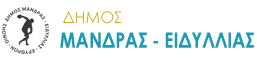 ΓΕΝΙΚΗ ΑΙΤΗΣΗΕΠΩΝΥΜΟ…………………………………………………….ΟΝΟΜΑ…………………………………………………………ΟΝΟΜΑ ΠΑΤΕΡΑ…………………………………………..ΟΝΟΜΑ ΜΗΤΕΡΑΣ………………………………………..Α.Φ.Μ.: ..……………………………………………………….Δ.Ο.Υ. .…………………………………………………………..Δ/ΝΣΗ……………………………………………………………ΠΟΛΗ…………………………………………………………….Τ.Κ. ..……………………………………………………………..ΤΗΛ. ΚΑΤΟΙΚΙΑΣ…...………………………………………ΚΙΝΗΤΟ……………………………………………………………….E-mail…………………………………………………………….               ΔΕΛΤΙΟ ΤΑΥΤΟΤΗΤΑΣΓενικός αριθμός ……………………….….……..Ημερομηνία έκδοσης …………………………. Χορηγήσασα Αρχή……………………………….                            MAΝΔΡΑ: ………………………………ΑΡ. ΠΡΩΤ.: …………………………….    ΠΡΟΣΔΗΜΟΣ ΜΑΝΔΡΑΣ-ΕΙΔΥΛΛΙΑΣ  ...………………………………………………..…………………………………………………..…………………………………………………..………………………………………………………………………………………………………………………………………………………………………………………………………………………………………………………………………………………………………………………………………………………………………………………………………………………………………………………………………………..…………….………………………………………..………….…………………………………………..……….     ……………………………………………………   Ημερομηνία………….……………   Ο/Η ΑΙΤ……….………….…….……